                                                                                                                Miejscowość, data:………………………………….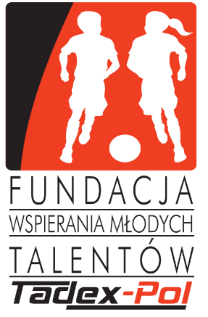 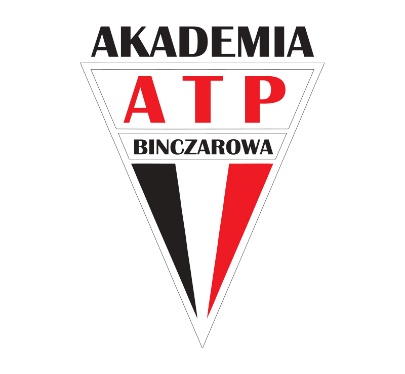                            DEKLARACJA CZŁONKOWSKA                     PRZYJĘCIA NOWEGO ZAWODNIKA                                                                   DO              FUNDACJI WSPIERANIA MŁODYCH TALENTÓW TADEX-POLIMIĘ I NAZWISKO ZAWODNIKA :………………………………………………PESEL:………………………………………………………………………………ADRES:………………………………………………………………………………DATA URODZENIA…………………………………………………………………………E-MAIL……………………………………………………………………………….TELEFON KOMÓRKOWY…………………………………………………………SZKOŁA………………………………………………………………………………                               RODZICE/ OPIEKUNOWIE PRAWNIIMIONA I NAZWISKA RODZICÓW / OPIEKUNÓW PRAWNYCH:…………….………………………………………………………………………………………...ADRES:……………………………………………………………………………….TELEFONY KOMÓRKOWE………………………………………………………..E-MAIL……………………………………………………………………………….Jako Rodzic/ Opiekun prawny, proszę o przyjęcie mojego dziecka jako Zawodnika w organizowanych przez Fundację Wspierania Młodych Talentów Tadex-Pol (dalej: „Fundacja”) zajęciach sportowych w sekcji piłki nożnej prowadzonych przez Fundację w ramach jej jednostki organizacyjnej pod nazwą: Akademia Tadex-Pol.Oświadczam, iż zapoznałem/am się z Regulaminem Fundacji określającym zasady przynależności, prawa i obowiązki Zawodnika oraz Rodzica/Opiekuna prawnego, w tym obowiązek terminowego uiszczania opłat i w pełni go akceptuję. Przedmiotowy Regulamin stanowi integralną część niniejszej Deklaracji, którego odbiór potwierdzam podpisem złożonym pod Deklaracją. Oświadczam, że moje dziecko jest zdrowe i nie są mi znane żadne dolegliwości zdrowotne Zawodnika stanowiące dla niego przeciwskazanie do brania udziału w zajęciach organizowanych przez Fundację. W przypadku wystąpienia takich dolegliwości zobowiązuję się natychmiastowo poinformować Fundację o tym fakcie.Zobowiązuję się do terminowego opłacania składek członkowskich w wysokości 140 zł do 15 dnia każdego miesiąca  na rachunek bankowy Fundacji o numerze 55 1240 4748 1111 0011 0619 9917Fundacja zapewnia Zawodnikowi strój piłkarski składający się z koszulki treningowej, spodenek treningowych oraz skarpet. W przypadku uszkodzenia/zniszczenia powierzonego stroju piłkarskiego lub jego części, Zawodnik zobowiązany jest do pokrycia kosztów zakupu nowego stroju piłkarskiego lub jego części. Po ustaniu członkostwa Zawodnika w Akademii, powierzony strój piłkarski przechodzi na własność Zawodnika.Ustanie członkostwa Zawodnika w Fundacji nastąpić może po złożeniu pisemnej rezygnacji, z zachowaniem 3-miesięcznego okresu wypowiedzenia, ze skutkiem na koniec miesiąca kalendarzowego.Nieprzestrzeganie przez Zawodnika lub Rodzica/Opiekuna prawnego obowiązków wynikających z niniejszej Deklaracji lub Regulaminu może być podstawą do natychmiastowego odebrania członkostwa i wydalenia z Fundacji.									      …………………………….                                                                                                                   Data i podpis Rodzica/Opiekuna prawnego                                                                                                      ………………………………                                                                                                                   Fundacja Wspierania Młodych Talentów         Tadex-PolRodzic/Opiekun prawny oświadcza, że wyraża zgodę na przetwarzanie danych osobowych swojego podopiecznego jako Zawodnika obejmujących informacje o stanie zdrowia  Zawodnika, o braku przeciwwskazań zdrowotnych do  udziału w zajęciach oraz związane z zapewnieniem Zawodnikowi stosownej opieki podczas zajęć i udzieleniem pierwszej pomocy w razie konieczności (w tym np. informacje o posiadanych przez Zawodnika chorobach, schorzeniach,  alergiach  itp.), które to  dane  przetwarzane będą przez Fundację Wspierania Młodych Talentów Tadex-Pol w celu zapewnienia Zawodnikowi ochrony zdrowia i życia oraz stosownej opieki podczas zajęć, w tym udzielenia właściwej pierwszej pomocy w razie konieczności.Rodzic/Opiekun prawny oświadcza, że wyraża zgodę na nieodpłatne rozpowszechnianie i wykorzystywanie przez Fundację Wspierania Młodych Talentów Tadex-Pol wizerunku swojego podopiecznego jako Zawodnika utrwalonego na   zdjęciach, filmach, bądź nagraniach przekazanych Fundacji lub wykonanych przez pracowników, przedstawicieli i inne osoby upoważnione przez Fundację w związku z zajęciami szkoleniowymi, w tym również w trakcie rozgrywek, z zastrzeżeniem, że Fundacja nie może wykorzystać wizerunku  Zawodnika w sposób, który naruszyłby jego dobre imię. Ponadto Rodzic/Opiekun prawny oświadcza, iż wyraża zgodę na wykorzystywanie przez Fundację danych osobowych swojego podopiecznego jako Zawodnika w postaci imienia, nazwiska, daty i miejsca urodzenia, wizerunku oraz informacji o jego osiągnięciach piłkarskich zdobytych w związku z prowadzoną przez Fundację działalności szkoleniową dla celów związanych z realizacją zadań Fundacji, w tym przede wszystkim dla celów informacyjnych o formach  i  zakresie działalności prowadzonej przez Fundację  oraz w celu promocji, marketingu i reklamy działań Fundacji i jej podopiecznych. Powyższe zgody obejmują zezwolenie na publikację wizerunku Zawodnika w całości lub we fragmentach na wszystkich polach eksploatacji, w szczególności na materiałach promocyjnych i informacyjnych (bilbordach, kalendarzach, ulotkach, folderach, etc.), w tym zarówno w formie elektronicznej, jak i drukowanej, na stronie internetowej Fundacji oraz na jej profilach w serwisach społecznościowych, w artykułach prasowych, itp. Powyższe zgody udzielone zostają na okres uczestnictwa i przynależności Zawodnika do klubu, bez ograniczeń terytorialnych.Rodzic/Opiekun prawny oświadcza, iż wyraża/nie wyraża zgody (niepotrzebne skreślić), aby na podany przez Rodzica/Opiekuna prawnego numer telefonu i/lub adres e-mail i/lub swojego podopiecznego jako Zawodnika w przyszłości przesyłane były informacje i materiały marketingowe/ handlowe o świadczonych  przez Fundację usługach, ofertach, promocjach itp.Rodzic/Opiekun prawny oświadcza ponadto, że przyjmuje do wiadomości, że wymagane przepisami informacje szczegółowe dotyczące zasad przetwarzania danych osobowych Zawodników i ich Rodziców/Opiekunów prawnych przekazanych w związku z podpisaniem niniejszej Deklaracji i z uczestnictwem w zajęciach zostały zawarte w Klauzuli informacyjnej umieszczonej w treści Regulaminu Fundacji Wspierania Młodych Talentów Tadex-Pol w paragrafie pn. „Dane osobowe", a ponadto, ze zapoznał się z treścią tej Klauzuli i w pełni przyjmuje do wiadomości treści w niej zawarte.…………………………….                                                                                                                   Data i podpis Rodzica/Opiekuna prawnego                                                                                                